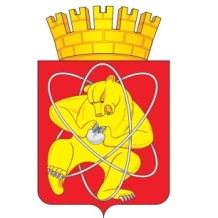 Муниципальное образование «Закрытое административно – территориальное образование  Железногорск Красноярского края»АДМИНИСТРАЦИЯ ЗАТО г. ЖЕЛЕЗНОГОРСКПОСТАНОВЛЕНИЕ11.05.2017                                                                                                   	  	 		       № 804г. ЖелезногорскО внесении изменений в постановление Администрации ЗАТО г. Железногорск от 06.11.2013 № 1758 «Об утверждении муниципальной программы «Развитие транспортной системы, содержание и благоустройство территории ЗАТО Железногорск»	Руководствуясь статьей 16 Федерального закона от 06.10.2003 № 131-ФЗ «Об общих принципах организации местного самоуправления в Российской Федерации», статьей 13 Федерального закона от 08.11.2007 № 257-ФЗ «Об автомобильных дорогах и о дорожной деятельности в Российской Федерации и о внесении изменений в отдельные законодательные акты Российской Федерации», статьей 6 Федерального закона от 10.12.1995 № 196-ФЗ «О безопасности дорожного движения», Уставом ЗАТО Железногорск, в целях обеспечения удовлетворительного уровня технического состояния дорог местного значения, развития транспортной инфраструктуры и снижения аварийности на дорогах,ПОСТАНОВЛЯЮ:	1. Внести следующие изменения в постановление Администрации ЗАТО г. Железногорск от 06.11.2013 № 1758 «Об утверждении муниципальной программы «Развитие транспортной системы, содержание и благоустройство территории ЗАТО Железногорск»:	1.1. В приложении № 1 к постановлению:	- строку 10 таблицы раздела 1 «Паспорт муниципальной программы ЗАТО Железногорск» изложить в новой редакции:- абзац 3 раздела 8 «Информация о ресурсном обеспечении и прогнозной оценке расходов на реализацию целей Программы с учетом источников финансирования, в том числе федерального, краевого, местного бюджетов и иных внебюджетных источников, а также перечень реализуемых ими мероприятий, в случае участия в реализации Программы» изложить в новой редакции:«Общий объем финансирования программы на 2017 – 2019 годы составит 1 082 288 385,11 рублей, в том числе за счет средств: федерального бюджета — 26 972 600,00 рублей,том числе:      2017 г. — 26 972 600,00 рублей,      2018 г. — 0,00 рублей,      2019 г. — 0,00 рублей,краевого бюджета — 117 329 900,00 рублей,том числе:      2017 г. — 117 329 900,00 рублей,      2018 г. — 0,00 рублей,      2019 г. — 0,00 рублей,местный бюджет — 937 985 885,11 рублей в том числе:      2017 г. — 409 237 973,11 рублей,      2018 г. — 264 373 956,00 рублей,      2019 г. — 264 373 956,00 рублей,юридические лица — 0,00 рублей.».1.2. Приложение № 1 «Информация о распределении планируемых расходов по подпрограммам и отдельным мероприятиям муниципальной программы» к муниципальной программе «Развитие транспортной системы, содержание и благоустройство территории ЗАТО Железногорск» изложить в новой редакции (Приложение № 1).        1.3. Приложение № 2 «Информация о ресурсном обеспечении и прогнозной оценке расходов на реализацию целей муниципальной программы ЗАТО Железногорск с учетом источников финансирования, в том числе по уровням бюджетной системы» к муниципальной программе «Развитие транспортной системы, содержание и благоустройство территории ЗАТО Железногорск» изложить в новой редакции (Приложение № 2).1.4. В приложении 3.2 «Подпрограмма № 2 «Повышение безопасности дорожного движения на дорогах общего пользования местного значения» в рамках муниципальной программы «Развитие транспортной системы, содержание и благоустройство территории ЗАТО Железногорск» к муниципальной программе «Развитие транспортной системы, содержание и благоустройство территории ЗАТО Железногорск»:- строку 7 таблицы раздела 1 «Паспорт Подпрограммы № 2» изложить в новой редакции:- раздел 2.7. «Обоснование финансовых, материальных и трудовых затрат (ресурсное обеспечение Подпрограммы) с указанием источников финансирования» изложить в новой редакции:«Мероприятия подпрограммы реализуются за счет средств краевого и местного бюджета.Общий объем финансирования подпрограммы на 2017 – 2019 годы составит 4 496 180,00 рублей, в том числе за счет средств: федерального бюджета — 0,00 рублей,краевого бюджета — 313 500,00 рублей,      в том числе:      2017 г. — 313 500,00 рублей,      2018 г. — 0,00 рублей,      2019 г. — 0,00 рублей,внебюджетные источники — 0,00 рублей,местный бюджет — 4 182 680,00 рублей,      в том числе:      2017 г. — 1 442 680,00рублей,      2018 г. — 1 370 000,00 рублей,      2019 г. — 1 370 000,00 рублей,юридические лица — 0,00 рублей.».1.5. Приложение № 2 «Перечень мероприятий подпрограммы «Повышение безопасности дорожного движения на дорогах общего пользования местного значения» муниципальной программы «Развитие транспортной системы, содержание и благоустройство территории ЗАТО Железногорск» изложить в новой редакции (Приложение № 3).1.6.  Приложение № 3 к подпрограмме «Формирование современной городской среды на 2017 год» изложить в новой редакции (Приложение № 4).  1.7. Приложение № 1 к паспорту программы «Перечень  целевых показателей и показателей результативности программы с расшифровкой плановых значений по годам её реализации» изложить в новой редакции (Приложение № 5).  1.8. Приложение № 2 к паспорту программы «Значения целевых  показателей  на долгосрочный период» изложить в новой редакции (Приложение № 6).  1.9.  Подпрограмму № 5 «Формирование современной городской среды на 2017 год» дополнить приложением № 8 (Приложение № 7).1.10.  Приложение № 1 к подпрограмме «Формирование современной городской среды на 2017 год» изложить в новой редакции (Приложение № 8).2. Управлению   делами Администрации ЗАТО г. Железногорск          (Е.В. Андросова) довести настоящее постановление до сведения населения через газету «Город и горожане».3. Отделу общественных связей Администрации ЗАТО г. Железногорск (И.С. Пикалова) разместить настоящее постановление на официальном сайте муниципального образования «Закрытое административно-территориальное образование город Железногорск Красноярского края» в информационно-телекоммуникационной сети «Интернет».4. Контроль над исполнением настоящего постановления возложить на заместителя Главы администрации ЗАТО г. Железногорск по жилищно-коммунальному хозяйству Ю.Г. Латушкина.5. Настоящее постановление  вступает в силу после его официального опубликования.Глава  администрации	 ЗАТО г. Железногорск                                                                            С.Е. ПешковРуководитель УГХ                                                                                                             Л.М. АнтоненкоПриложение № 4к постановлению Администрации ЗАТО г.Железногорск от 11.05.2017 №804Приложение № 3к подпрограмме «Формирование современной городской среды на 2017 год»Адресный перечень дворовых территорий многоквартирных домов, включенных для благоустройства в подпрограмму «Формирование современной городской среды на 2017 год»Адресный перечень наиболее посещаемых территорий общего пользования ЗАТО Железногорск, включенных для благоустройства в подпрограмму «Формирование современной городской среды на 2017 год»Информация по ресурсному обеспечению муниципальной программы, в том числе в разбивке по источникам финансирования по годам реализации программы     Финансирование программы на 2017 – 2019 годы составит 1 082 288 385,11 рублей, в том числе за счет средств: федерального бюджета — 26 972 600,00 рублей,том числе:      2017 г. — 26 972 600,00 рублей,      2018 г. — 0,00 рублей,      2019 г. — 0,00 рублей,краевого бюджета — 117 329 900,00 рублей,том числе:      2017 г. — 117 329 900,00 рублей,      2018 г. — 0,00 рублей,      2019 г. — 0,00 рублей,местный бюджет — 937 985 885,11 рублей в том числе:      2017 г. — 409 237 973,11 рублей,      2018 г. — 264 373 956,00 рублей,      2019 г. — 264 373 956,00 рублей,юридические лица — 0,00 рублей.Объемы и источники финансирования подпрограммыФинансирование подпрограммы на 2017 – 2019 годы составит 4 496 180,00 рублей, в том числе за счет средств: федерального бюджета — 0,00 рублей,краевого бюджета — 313 500,00 рублей,      в том числе:      2017 г. — 313 500,00 рублей,      2018 г. — 0,00 рублей,      2019 г. — 0,00 рублей,внебюджетные источники — 0,00 рублей,местный бюджет — 4 182 680,00 рублей,      в том числе:      2017 г. — 1 442 680,00рублей,      2018 г. — 1 370 000,00 рублей,      2019 г. — 1 370 000,00 рублей,юридические лица — 0,00 рублей.Приложение №1Приложение №1к постановлению Администрациик постановлению Администрациик постановлению АдминистрацииЗАТО г. ЖелезногорскЗАТО г. ЖелезногорскЗАТО г. Железногорскот 11.05.2017 №804от 11.05.2017 №804от 11.05.2017 №804Приложение №1Приложение №1к муниципальной программе "Развитие транспортной системы, содержание и благоустройство территории ЗАТО Железногорск" к муниципальной программе "Развитие транспортной системы, содержание и благоустройство территории ЗАТО Железногорск" к муниципальной программе "Развитие транспортной системы, содержание и благоустройство территории ЗАТО Железногорск" Информация о распределении планируемых расходов по подпрограммам и отдельным мероприятиям  муниципальной программы Информация о распределении планируемых расходов по подпрограммам и отдельным мероприятиям  муниципальной программы Информация о распределении планируемых расходов по подпрограммам и отдельным мероприятиям  муниципальной программы Информация о распределении планируемых расходов по подпрограммам и отдельным мероприятиям  муниципальной программы Информация о распределении планируемых расходов по подпрограммам и отдельным мероприятиям  муниципальной программы Информация о распределении планируемых расходов по подпрограммам и отдельным мероприятиям  муниципальной программы Информация о распределении планируемых расходов по подпрограммам и отдельным мероприятиям  муниципальной программы Информация о распределении планируемых расходов по подпрограммам и отдельным мероприятиям  муниципальной программы Информация о распределении планируемых расходов по подпрограммам и отдельным мероприятиям  муниципальной программы Информация о распределении планируемых расходов по подпрограммам и отдельным мероприятиям  муниципальной программы НаименованиеКод бюджетной классификацииКод бюджетной классификацииКод бюджетной классификацииКод бюджетной классификацииКод бюджетной классификацииРасходы (руб.), годыРасходы (руб.), годыРасходы (руб.), годыРасходы (руб.), годыНаименованиеГРБСРЗПРЦСРВР201720182019Итого на периодМуниципальная программа "Развитие транспортной системы, содержание и благоустройство территории ЗАТО Железногорск"ХХХ1200000000Х553 540 473,11264 373 956,00264 373 956,001 082 288 385,11  Подпрограмма "Осуществление дорожной деятельности в отношении автомобильных дорог местного значения"ХХХ1210000000Х268 064 718,8283 496 839,0083 496 839,00435 058 396,82    Реконструкция автомобильных дорог местного значения с целью обустройства пешеходных переходов на них за счет средств муниципального дорожного фондаХХХ1210000030Х1 750 000,000,000,001 750 000,00      Администрация закрытого административно-территориального образования город Железногорск009ХХ1210000030Х1 750 000,000,000,001 750 000,00        Дорожное хозяйство (дорожные фонды)00904091210000030Х1 750 000,000,000,001 750 000,00          Капитальные вложения в объекты государственной (муниципальной) собственности009040912100000304001 750 000,000,000,001 750 000,00            Бюджетные инвестиции009040912100000304101 750 000,000,000,001 750 000,00    Строительство внутриквартального проезда пр. Ленинградский - ул. Царевского за счет средств муниципального дорожного фондаХХХ1210000050Х3 000 000,000,000,003 000 000,00      Администрация закрытого административно-территориального образования город Железногорск009ХХ1210000050Х3 000 000,000,000,003 000 000,00        Дорожное хозяйство (дорожные фонды)00904091210000050Х3 000 000,000,000,003 000 000,00          Капитальные вложения в объекты государственной (муниципальной) собственности009040912100000504003 000 000,000,000,003 000 000,00            Бюджетные инвестиции009040912100000504103 000 000,000,000,003 000 000,00    Проведение обследования и диагностика мостовых сооружений за счет средств муниципального дорожного фондаХХХ1210000060Х1 450 000,000,000,001 450 000,00      Администрация закрытого административно-территориального образования город Железногорск009ХХ1210000060Х1 450 000,000,000,001 450 000,00        Дорожное хозяйство (дорожные фонды)00904091210000060Х1 450 000,000,000,001 450 000,00          Закупка товаров, работ и услуг для государственных (муниципальных) нужд009040912100000602001 450 000,000,000,001 450 000,00            Иные закупки товаров, работ и услуг для обеспечения государственных (муниципальных) нужд009040912100000602401 450 000,000,000,001 450 000,00    Разработка комплексной схемы организации дорожного движения за счет средств муниципального дорожного фондаХХХ1210000070Х5 000 000,000,000,005 000 000,00      Администрация закрытого административно-территориального образования город Железногорск009ХХ1210000070Х5 000 000,000,000,005 000 000,00        Дорожное хозяйство (дорожные фонды)00904091210000070Х5 000 000,000,000,005 000 000,00          Закупка товаров, работ и услуг для государственных (муниципальных) нужд009040912100000702005 000 000,000,000,005 000 000,00            Иные закупки товаров, работ и услуг для обеспечения государственных (муниципальных) нужд009040912100000702405 000 000,000,000,005 000 000,00    Резерв средств на софинансирование мероприятий по краевым программам в рамках подпрограммы "Осуществление дорожной деятельности в отношении автомобильных дорог местного значения"ХХХ1210000110Х4 929 150,000,000,004 929 150,00      Финансовое управление Администрации ЗАТО г.Железногорск801ХХ1210000110Х4 929 150,000,000,004 929 150,00        Дорожное хозяйство (дорожные фонды)80104091210000110Х4 929 150,000,000,004 929 150,00          Иные бюджетные ассигнования801040912100001108004 929 150,000,000,004 929 150,00            Резервные средства801040912100001108704 929 150,000,000,004 929 150,00    Ремонт автомобильных  дорог общего пользования местного значения за счет средств муниципального дорожного фондаХХХ1210000130Х65 500 000,000,000,0065 500 000,00      Администрация закрытого административно-территориального образования город Железногорск009ХХ1210000130Х65 500 000,000,000,0065 500 000,00        Дорожное хозяйство (дорожные фонды)00904091210000130Х65 500 000,000,000,0065 500 000,00          Закупка товаров, работ и услуг для государственных (муниципальных) нужд0090409121000013020065 500 000,000,000,0065 500 000,00            Иные закупки товаров, работ и услуг для обеспечения государственных (муниципальных) нужд0090409121000013024065 500 000,000,000,0065 500 000,00    Выполнение требований действующего законодательства в части обеспечения безопасности дорожного движения за счет средств муниципального дорожного фондаХХХ1210000160Х442 793,820,000,00442 793,82      Администрация закрытого административно-территориального образования город Железногорск009ХХ1210000160Х442 793,820,000,00442 793,82        Дорожное хозяйство (дорожные фонды)00904091210000160Х442 793,820,000,00442 793,82          Закупка товаров, работ и услуг для государственных (муниципальных) нужд00904091210000160200442 793,820,000,00442 793,82            Иные закупки товаров, работ и услуг для обеспечения государственных (муниципальных) нужд00904091210000160240442 793,820,000,00442 793,82    Строительство автомобильных дорог местного значения в районе ИЖЗ (проезд Щетинкина) за счет средств муниципального дорожного фондаХХХ1210000180Х4 000 000,000,000,004 000 000,00      Администрация закрытого административно-территориального образования город Железногорск009ХХ1210000180Х4 000 000,000,000,004 000 000,00        Дорожное хозяйство (дорожные фонды)00904091210000180Х4 000 000,000,000,004 000 000,00          Капитальные вложения в объекты государственной (муниципальной) собственности009040912100001804004 000 000,000,000,004 000 000,00            Бюджетные инвестиции009040912100001804104 000 000,000,000,004 000 000,00    Расходы на содержание автомобильных дорог общего пользования местного значения за счет средств муниципального дорожного фондаХХХ1210075080Х84 569 500,000,000,0084 569 500,00      Администрация закрытого административно-территориального образования город Железногорск009ХХ1210075080Х84 569 500,000,000,0084 569 500,00        Дорожное хозяйство (дорожные фонды)00904091210075080Х84 569 500,000,000,0084 569 500,00          Закупка товаров, работ и услуг для государственных (муниципальных) нужд0090409121007508020084 569 500,000,000,0084 569 500,00            Иные закупки товаров, работ и услуг для обеспечения государственных (муниципальных) нужд0090409121007508024084 569 500,000,000,0084 569 500,00    Расходы на капитальный ремонт и ремонт автомобильных дорог общего пользования местного значения за счет средств муниципального дорожного фондаХХХ1210075090Х13 703 200,000,000,0013 703 200,00      Администрация закрытого административно-территориального образования город Железногорск009ХХ1210075090Х13 703 200,000,000,0013 703 200,00        Дорожное хозяйство (дорожные фонды)00904091210075090Х13 703 200,000,000,0013 703 200,00          Закупка товаров, работ и услуг для государственных (муниципальных) нужд0090409121007509020013 703 200,000,000,0013 703 200,00            Иные закупки товаров, работ и услуг для обеспечения государственных (муниципальных) нужд0090409121007509024013 703 200,000,000,0013 703 200,00    Софинансирование расходов на содержание автомобильных дорог общего пользования местного значения муниципальных районов, городских округов, городских и сельских поселений за счет средств муниципального дорожного фондаХХХ12100S5080Х83 496 839,0083 496 839,0083 496 839,00250 490 517,00      Администрация закрытого административно-территориального образования город Железногорск009ХХ12100S5080Х83 496 839,0083 496 839,0083 496 839,00250 490 517,00        Дорожное хозяйство (дорожные фонды)009040912100S5080Х83 496 839,0083 496 839,0083 496 839,00250 490 517,00          Закупка товаров, работ и услуг для государственных (муниципальных) нужд009040912100S508020083 496 839,0083 496 839,0083 496 839,00250 490 517,00            Иные закупки товаров, работ и услуг для обеспечения государственных (муниципальных) нужд009040912100S508024083 496 839,0083 496 839,0083 496 839,00250 490 517,00    Софинансирование расходов на капитальный ремонт и ремонт автомобильных дорог общего пользования местного значения за счет средств муниципального дорожного фондаХХХ12100S5090Х223 236,000,000,00223 236,00      Администрация закрытого административно-территориального образования город Железногорск009ХХ12100S5090Х223 236,000,000,00223 236,00        Дорожное хозяйство (дорожные фонды)009040912100S5090Х223 236,000,000,00223 236,00          Закупка товаров, работ и услуг для государственных (муниципальных) нужд009040912100S5090200223 236,000,000,00223 236,00            Иные закупки товаров, работ и услуг для обеспечения государственных (муниципальных) нужд009040912100S5090240223 236,000,000,00223 236,00  Подпрограмма "Повышение безопасности дорожного движения на дорогах общего пользования местного значения"ХХХ1220000000Х1 756 180,001 370 000,001 370 000,004 496 180,00    Временное перемещение, хранение, оценка и утилизация брошенных и бесхозяйных транспортных средств на территории ЗАТО ЖелезногорскХХХ1220000010Х200 000,00200 000,00200 000,00600 000,00      Администрация закрытого административно-территориального образования город Железногорск009ХХ1220000010Х200 000,00200 000,00200 000,00600 000,00        Благоустройство00905031220000010Х200 000,00200 000,00200 000,00600 000,00          Закупка товаров, работ и услуг для государственных (муниципальных) нужд00905031220000010200200 000,00200 000,00200 000,00600 000,00            Иные закупки товаров, работ и услуг для обеспечения государственных (муниципальных) нужд00905031220000010240200 000,00200 000,00200 000,00600 000,00    Проведение конкурсов по тематике "Безопасность дорожного движения в ЗАТО Железногорск"ХХХ1220000020Х80 000,0080 000,0080 000,00240 000,00      Администрация закрытого административно-территориального образования город Железногорск009ХХ1220000020Х80 000,0080 000,0080 000,00240 000,00        Другие общегосударственные вопросы00901131220000020Х80 000,0080 000,0080 000,00240 000,00          Закупка товаров, работ и услуг для государственных (муниципальных) нужд0090113122000002020080 000,0080 000,0080 000,00240 000,00            Иные закупки товаров, работ и услуг для обеспечения государственных (муниципальных) нужд0090113122000002024080 000,0080 000,0080 000,00240 000,00    Организация социальной рекламы и печатной продукции по безопасности дорожного движенияХХХ1220000030Х90 000,0090 000,0090 000,00270 000,00      Администрация закрытого административно-территориального образования город Железногорск009ХХ1220000030Х90 000,0090 000,0090 000,00270 000,00        Другие общегосударственные вопросы00901131220000030Х90 000,0090 000,0090 000,00270 000,00          Закупка товаров, работ и услуг для государственных (муниципальных) нужд0090113122000003020090 000,0090 000,0090 000,00270 000,00            Иные закупки товаров, работ и услуг для обеспечения государственных (муниципальных) нужд0090113122000003024090 000,0090 000,0090 000,00270 000,00    Уплата административных штрафов и иных платежейХХХ1220000040Х1 000 000,001 000 000,001 000 000,003 000 000,00      Администрация закрытого административно-территориального образования город Железногорск009ХХ1220000040Х1 000 000,001 000 000,001 000 000,003 000 000,00        Другие общегосударственные вопросы00901131220000040Х1 000 000,001 000 000,001 000 000,003 000 000,00          Иные бюджетные ассигнования009011312200000408001 000 000,001 000 000,001 000 000,003 000 000,00            Уплата налогов, сборов и иных платежей009011312200000408501 000 000,001 000 000,001 000 000,003 000 000,00    Расходы на проведение мероприятий, направленных на обеспечение безопасного участия детей в дорожном движенииХХХ1220073980Х18 300,000,000,0018 300,00      Муниципальное казенное учреждение "Управление образования"734ХХ1220073980Х18 300,000,000,0018 300,00        Общее образование73407021220073980Х18 300,000,000,0018 300,00          Предоставление субсидий бюджетным, автономным учреждениям и иным некоммерческим организациям7340702122007398060018 300,000,000,0018 300,00            Субсидии бюджетным учреждениям7340702122007398061016 560,000,000,0016 560,00            Субсидии автономным учреждениям734070212200739806201 740,000,000,001 740,00    Расходы на реализацию мероприятий, направленных на повышение безопасности дорожного движения, за счет средств муниципального дорожного фондаХХХ1220074920Х295 200,000,000,00295 200,00      Администрация закрытого административно-территориального образования город Железногорск009ХХ1220074920Х295 200,000,000,00295 200,00        Дорожное хозяйство (дорожные фонды)00904091220074920Х295 200,000,000,00295 200,00          Закупка товаров, работ и услуг для государственных (муниципальных) нужд00904091220074920200295 200,000,000,00295 200,00            Иные закупки товаров, работ и услуг для обеспечения государственных (муниципальных) нужд00904091220074920240295 200,000,000,00295 200,00    Софинансирование расходов на проведение мероприятий, направленных на обеспечение безопасного участия детей в дорожном движенииХХХ12200S3980Х1 830,000,000,001 830,00      Муниципальное казенное учреждение "Управление образования"734ХХ12200S3980Х1 830,000,000,001 830,00        Общее образование734070212200S3980Х1 830,000,000,001 830,00          Предоставление субсидий бюджетным, автономным учреждениям и иным некоммерческим организациям734070212200S39806001 830,000,000,001 830,00            Субсидии бюджетным учреждениям734070212200S39806101 656,000,000,001 656,00            Субсидии автономным учреждениям734070212200S3980620174,000,000,00174,00    Софинансирование расходов на реализацию мероприятий, направленных на повышение безопасности дорожного движения за счет средств муниципального дорожного фондаХХХ12200S4920Х70 850,000,000,0070 850,00      Администрация закрытого административно-территориального образования город Железногорск009ХХ12200S4920Х70 850,000,000,0070 850,00        Дорожное хозяйство (дорожные фонды)009040912200S4920Х70 850,000,000,0070 850,00          Закупка товаров, работ и услуг для государственных (муниципальных) нужд009040912200S492020070 850,000,000,0070 850,00            Иные закупки товаров, работ и услуг для обеспечения государственных (муниципальных) нужд009040912200S492024070 850,000,000,0070 850,00  Подпрограмма "Создание условий для предоставления транспортных услуг населению и организация транспортного обслуживания населения"ХХХ1230000000Х143 156 000,0089 156 000,0089 156 000,00321 468 000,00    Предоставление перевозчику субсидии из местного бюджета в целях заключения договора об организации регулярных пассажирских перевозок автомобильным транспортом по муниципальным маршрутам по результатам открытого конкурса, на территории ЗАТО ЖелезногорскХХХ1230000010Х89 156 000,000,000,0089 156 000,00      Администрация закрытого административно-территориального образования город Железногорск009ХХ1230000010Х89 156 000,000,000,0089 156 000,00        Транспорт00904081230000010Х89 156 000,000,000,0089 156 000,00          Иные бюджетные ассигнования0090408123000001080089 156 000,000,000,0089 156 000,00            Субсидии юридическим лицам (кроме некоммерческих организаций), индивидуальным предпринимателям, физическим лицам -производителям товаров, работ, услуг0090408123000001081089 156 000,000,000,0089 156 000,00    Приобретение автобусов для муниципальных нуждХХХ1230000020Х51 000 000,000,000,0051 000 000,00      Администрация закрытого административно-территориального образования город Железногорск009ХХ1230000020Х51 000 000,000,000,0051 000 000,00        Транспорт00904081230000020Х51 000 000,000,000,0051 000 000,00          Закупка товаров, работ и услуг для государственных (муниципальных) нужд0090408123000002020051 000 000,000,000,0051 000 000,00            Иные закупки товаров, работ и услуг для обеспечения государственных (муниципальных) нужд0090408123000002024051 000 000,000,000,0051 000 000,00    Проведение обследования пассажиропотоков на территории ЗАТО ЖелезногорскХХХ1230000030Х3 000 000,000,000,003 000 000,00      Администрация закрытого административно-территориального образования город Железногорск009ХХ1230000030Х3 000 000,000,000,003 000 000,00        Транспорт00904081230000030Х3 000 000,000,000,003 000 000,00          Закупка товаров, работ и услуг для государственных (муниципальных) нужд009040812300000302003 000 000,000,000,003 000 000,00            Иные закупки товаров, работ и услуг для обеспечения государственных (муниципальных) нужд009040812300000302403 000 000,000,000,003 000 000,00    Организация регулярных перевозок пассажирским автомобильным транспортом по муниципальным маршрутамХХХ1230000040Х0,0089 156 000,0089 156 000,00178 312 000,00      Администрация закрытого административно-территориального образования город Железногорск009ХХ1230000040Х0,0089 156 000,0089 156 000,00178 312 000,00        Транспорт00904081230000040Х0,0089 156 000,0089 156 000,00178 312 000,00          Закупка товаров, работ и услуг для государственных (муниципальных) нужд009040812300000402000,0089 156 000,0089 156 000,00178 312 000,00            Иные закупки товаров, работ и услуг для обеспечения государственных (муниципальных) нужд009040812300000402400,0089 156 000,0089 156 000,00178 312 000,00  Подпрограмма "Организация благоустройства территории"ХХХ1240000000Х92 890 111,2990 351 117,0090 351 117,00273 592 345,29    Содержание сетей уличного освещенияХХХ1240000010Х48 898 860,2947 859 866,0047 859 866,00144 618 592,29      Администрация закрытого административно-территориального образования город Железногорск009ХХ1240000010Х48 898 860,2947 859 866,0047 859 866,00144 618 592,29        Благоустройство00905031240000010Х48 898 860,2947 859 866,0047 859 866,00144 618 592,29          Закупка товаров, работ и услуг для государственных (муниципальных) нужд0090503124000001020020 253 994,2919 215 000,0019 215 000,0058 683 994,29            Иные закупки товаров, работ и услуг для обеспечения государственных (муниципальных) нужд0090503124000001024020 253 994,2919 215 000,0019 215 000,0058 683 994,29          Иные бюджетные ассигнования0090503124000001080028 644 866,0028 644 866,0028 644 866,0085 934 598,00            Субсидии юридическим лицам (кроме некоммерческих организаций), индивидуальным предпринимателям, физическим лицам -производителям товаров, работ, услуг0090503124000001081028 644 866,0028 644 866,0028 644 866,0085 934 598,00    Содержание прочих объектов благоустройстваХХХ1240000020Х13 275 876,0013 275 876,0013 275 876,0039 827 628,00      Администрация закрытого административно-территориального образования город Железногорск009ХХ1240000020Х13 275 876,0013 275 876,0013 275 876,0039 827 628,00        Благоустройство00905031240000020Х13 275 876,0013 275 876,0013 275 876,0039 827 628,00          Закупка товаров, работ и услуг для государственных (муниципальных) нужд00905031240000020200186 000,00186 000,00186 000,00558 000,00            Иные закупки товаров, работ и услуг для обеспечения государственных (муниципальных) нужд00905031240000020240186 000,00186 000,00186 000,00558 000,00          Иные бюджетные ассигнования0090503124000002080013 089 876,0013 089 876,0013 089 876,0039 269 628,00            Субсидии юридическим лицам (кроме некоммерческих организаций), индивидуальным предпринимателям, физическим лицам -производителям товаров, работ, услуг0090503124000002081013 089 876,0013 089 876,0013 089 876,0039 269 628,00    Благоустройство мест массового отдыха населенияХХХ1240000030Х325 995,00325 995,00325 995,00977 985,00      Администрация закрытого административно-территориального образования город Железногорск009ХХ1240000030Х325 995,00325 995,00325 995,00977 985,00        Благоустройство00905031240000030Х325 995,00325 995,00325 995,00977 985,00          Закупка товаров, работ и услуг для государственных (муниципальных) нужд00905031240000030200325 995,00325 995,00325 995,00977 985,00            Иные закупки товаров, работ и услуг для обеспечения государственных (муниципальных) нужд00905031240000030240325 995,00325 995,00325 995,00977 985,00    Резерв средств на софинансирование мероприятий по краевым программам в рамках подпрограммы "Организация благоустройства территории"ХХХ1240000040Х1 500 000,000,000,001 500 000,00      Финансовое управление Администрации ЗАТО г.Железногорск801ХХ1240000040Х1 500 000,000,000,001 500 000,00        Благоустройство80105031240000040Х1 500 000,000,000,001 500 000,00          Иные бюджетные ассигнования801050312400000408001 500 000,000,000,001 500 000,00            Резервные средства801050312400000408701 500 000,000,000,001 500 000,00    Демонтаж, хранение или в необходимых случаях уничтожение рекламных конструкций, установленных и (или) эксплуатируемых без разрешений, срок действия которых не истекХХХ1240000060Х100 000,00100 000,00100 000,00300 000,00      Администрация закрытого административно-территориального образования город Железногорск009ХХ1240000060Х100 000,00100 000,00100 000,00300 000,00        Благоустройство00905031240000060Х100 000,00100 000,00100 000,00300 000,00          Закупка товаров, работ и услуг для государственных (муниципальных) нужд00905031240000060200100 000,00100 000,00100 000,00300 000,00            Иные закупки товаров, работ и услуг для обеспечения государственных (муниципальных) нужд00905031240000060240100 000,00100 000,00100 000,00300 000,00    Содержание территорий общего пользованияХХХ1240000070Х28 789 380,0028 789 380,0028 789 380,0086 368 140,00      Администрация закрытого административно-территориального образования город Железногорск009ХХ1240000070Х28 789 380,0028 789 380,0028 789 380,0086 368 140,00        Благоустройство00905031240000070Х28 789 380,0028 789 380,0028 789 380,0086 368 140,00          Закупка товаров, работ и услуг для государственных (муниципальных) нужд0090503124000007020028 789 380,0028 789 380,0028 789 380,0086 368 140,00            Иные закупки товаров, работ и услуг для обеспечения государственных (муниципальных) нужд0090503124000007024028 789 380,0028 789 380,0028 789 380,0086 368 140,00  Подпрограмма "Формирование современной городской среды на 2017 год"ХХХ1250000000Х47 673 463,000,000,0047 673 463,00    Расходы на разработку дизайн-проектов и проведение проверки достоверности определения сметной стоимостиХХХ1250000050Х1 500 000,000,000,001 500 000,00      Администрация закрытого административно-территориального образования город Железногорск009ХХ1250000050Х1 500 000,000,000,001 500 000,00        Благоустройство00905031250000050Х1 500 000,000,000,001 500 000,00          Закупка товаров, работ и услуг для государственных (муниципальных) нужд009050312500000502001 500 000,000,000,001 500 000,00            Иные закупки товаров, работ и услуг для обеспечения государственных (муниципальных) нужд009050312500000502401 500 000,000,000,001 500 000,00    Софинансирование расходов на реализацию мероприятий по благоустройству, направленных на формирование комфортной городской средыХХХ12500L5550Х457 163,000,000,00457 163,00      Администрация закрытого административно-территориального образования город Железногорск009ХХ12500L5550Х457 163,000,000,00457 163,00        Жилищное хозяйство009050112500L5550Х304 776,000,000,00304 776,00          Иные бюджетные ассигнования009050112500L5550800304 776,000,000,00304 776,00            Субсидии юридическим лицам (кроме некоммерческих организаций), индивидуальным предпринимателям, физическим лицам -производителям товаров, работ, услуг009050112500L5550810304 776,000,000,00304 776,00        Благоустройство009050312500L5550Х152 387,000,000,00152 387,00          Закупка товаров, работ и услуг для государственных (муниципальных) нужд009050312500L5550200152 387,000,000,00152 387,00            Иные закупки товаров, работ и услуг для обеспечения государственных (муниципальных) нужд009050312500L5550240152 387,000,000,00152 387,00    Расходы на реализацию мероприятий по благоустройству, направленных на формирование современной городской средыХХХ12500R5550Х45 716 300,000,000,0045 716 300,00      Администрация закрытого административно-территориального образования город Железногорск009ХХ12500R5550Х45 716 300,000,000,0045 716 300,00        Жилищное хозяйство009050112500R5550Х30 477 600,000,000,0030 477 600,00          Иные бюджетные ассигнования009050112500R555080030 477 600,000,000,0030 477 600,00            Субсидии юридическим лицам (кроме некоммерческих организаций), индивидуальным предпринимателям, физическим лицам -производителям товаров, работ, услуг009050112500R555081030 477 600,000,000,0030 477 600,00        Благоустройство009050312500R5550Х15 238 700,000,000,0015 238 700,00          Закупка товаров, работ и услуг для государственных (муниципальных) нужд009050312500R555020015 238 700,000,000,0015 238 700,00            Иные закупки товаров, работ и услуг для обеспечения государственных (муниципальных) нужд009050312500R555024015 238 700,000,000,0015 238 700,00Руководитель управления городского хозяйства  Л.М. АнтоненкоПриложение № 2
к постановлению Администрации                                                                         ЗАТО г. Железногорск 
от 11.05.2017 № 804Приложение № 2
к постановлению Администрации                                                                         ЗАТО г. Железногорск 
от 11.05.2017 № 804Приложение № 2
к постановлению Администрации                                                                         ЗАТО г. Железногорск 
от 11.05.2017 № 804Приложение № 2к муниципальной программе "Развитие транспортной системы, содержание и благоустройство территории ЗАТО Железногорск"Приложение № 2к муниципальной программе "Развитие транспортной системы, содержание и благоустройство территории ЗАТО Железногорск"Приложение № 2к муниципальной программе "Развитие транспортной системы, содержание и благоустройство территории ЗАТО Железногорск"Информация о ресурсном обеспечении и прогнозной оценке расходов на реализацию целей муниципальной программы ЗАТО Железногорск с учетом источников финансирования, в том числе по уровням бюджетной системыИнформация о ресурсном обеспечении и прогнозной оценке расходов на реализацию целей муниципальной программы ЗАТО Железногорск с учетом источников финансирования, в том числе по уровням бюджетной системыИнформация о ресурсном обеспечении и прогнозной оценке расходов на реализацию целей муниципальной программы ЗАТО Железногорск с учетом источников финансирования, в том числе по уровням бюджетной системыИнформация о ресурсном обеспечении и прогнозной оценке расходов на реализацию целей муниципальной программы ЗАТО Железногорск с учетом источников финансирования, в том числе по уровням бюджетной системыИнформация о ресурсном обеспечении и прогнозной оценке расходов на реализацию целей муниципальной программы ЗАТО Железногорск с учетом источников финансирования, в том числе по уровням бюджетной системыИнформация о ресурсном обеспечении и прогнозной оценке расходов на реализацию целей муниципальной программы ЗАТО Железногорск с учетом источников финансирования, в том числе по уровням бюджетной системыИнформация о ресурсном обеспечении и прогнозной оценке расходов на реализацию целей муниципальной программы ЗАТО Железногорск с учетом источников финансирования, в том числе по уровням бюджетной системыСтатусНаименование муниципальной программы, подпрограммы муниципальной программыУровень бюджетной системы / источники финансированияОценка расходов (руб.), годыОценка расходов (руб.), годыОценка расходов (руб.), годыОценка расходов (руб.), годыСтатусНаименование муниципальной программы, подпрограммы муниципальной программыУровень бюджетной системы / источники финансированияОценка расходов (руб.), годыОценка расходов (руб.), годыОценка расходов (руб.), годыОценка расходов (руб.), годыСтатусНаименование муниципальной программы, подпрограммы муниципальной программыУровень бюджетной системы / источники финансированияОценка расходов (руб.), годыОценка расходов (руб.), годыОценка расходов (руб.), годыОценка расходов (руб.), годыСтатусНаименование муниципальной программы, подпрограммы муниципальной программыУровень бюджетной системы / источники финансирования2017
год2018
год2019
годИтого на периодМуниципальная
программаРазвитие транспортной системы, содержание и благоустройство территории ЗАТО Железногорсквсего553 540 473,11264 373 956,00264 373 956,001 082 288 385,11Муниципальная
программаРазвитие транспортной системы, содержание и благоустройство территории ЗАТО Железногорск      в том числе:Муниципальная
программаРазвитие транспортной системы, содержание и благоустройство территории ЗАТО Железногорск      федеральный бюджет26 972 600,000,000,0026 972 600,00Муниципальная
программаРазвитие транспортной системы, содержание и благоустройство территории ЗАТО Железногорск      краевой бюджет117 329 900,000,000,00117 329 900,00Муниципальная
программаРазвитие транспортной системы, содержание и благоустройство территории ЗАТО Железногорск      внебюджетные источники0,000,000,000,00Муниципальная
программаРазвитие транспортной системы, содержание и благоустройство территории ЗАТО Железногорск      местный бюджет409 237 973,11264 373 956,00264 373 956,00937 985 885,11Муниципальная
программаРазвитие транспортной системы, содержание и благоустройство территории ЗАТО Железногорск      юридические лица0,000,000,000,00Подпрограмма 1Осуществление дорожной деятельности в отношении автомобильных дорог местного значениявсего268 064 718,8283 496 839,0083 496 839,00435 058 396,82Подпрограмма 1Осуществление дорожной деятельности в отношении автомобильных дорог местного значения      в том числе:Подпрограмма 1Осуществление дорожной деятельности в отношении автомобильных дорог местного значения      федеральный бюджет0,000,000,000,00Подпрограмма 1Осуществление дорожной деятельности в отношении автомобильных дорог местного значения      краевой бюджет98 272 700,000,000,0098 272 700,00Подпрограмма 1Осуществление дорожной деятельности в отношении автомобильных дорог местного значения      внебюджетные источники0,000,000,000,00Подпрограмма 1Осуществление дорожной деятельности в отношении автомобильных дорог местного значения      местный бюджет169 792 018,8283 496 839,0083 496 839,00336 785 696,82Подпрограмма 1Осуществление дорожной деятельности в отношении автомобильных дорог местного значения      юридические лица0,000,000,000,00Подпрограмма 2Повышение безопасности дорожного движения на дорогах общего пользования местного значениявсего1 756 180,001 370 000,001 370 000,004 496 180,00Подпрограмма 2Повышение безопасности дорожного движения на дорогах общего пользования местного значения      в том числе:Подпрограмма 2Повышение безопасности дорожного движения на дорогах общего пользования местного значения      федеральный бюджет0,000,000,000,00Подпрограмма 2Повышение безопасности дорожного движения на дорогах общего пользования местного значения      краевой бюджет313 500,000,000,00313 500,00Подпрограмма 2Повышение безопасности дорожного движения на дорогах общего пользования местного значения      внебюджетные источники0,000,000,000,00Подпрограмма 2Повышение безопасности дорожного движения на дорогах общего пользования местного значения      местный бюджет1 442 680,001 370 000,001 370 000,004 182 680,00Подпрограмма 2Повышение безопасности дорожного движения на дорогах общего пользования местного значения      юридические лица0,000,000,000,00Подпрограмма 3Создание условий для предоставления транспортных услуг населению и организация транспортного обслуживания населениявсего143 156 000,0089 156 000,0089 156 000,00321 468 000,00Подпрограмма 3Создание условий для предоставления транспортных услуг населению и организация транспортного обслуживания населения      в том числе:Подпрограмма 3Создание условий для предоставления транспортных услуг населению и организация транспортного обслуживания населения      федеральный бюджет0,000,000,000,00Подпрограмма 3Создание условий для предоставления транспортных услуг населению и организация транспортного обслуживания населения      краевой бюджет0,000,000,000,00Подпрограмма 3Создание условий для предоставления транспортных услуг населению и организация транспортного обслуживания населения      внебюджетные источники0,000,000,000,00Подпрограмма 3Создание условий для предоставления транспортных услуг населению и организация транспортного обслуживания населения      местный бюджет143 156 000,0089 156 000,0089 156 000,00321 468 000,00Подпрограмма 3Создание условий для предоставления транспортных услуг населению и организация транспортного обслуживания населения      юридические лица0,000,000,000,00Подпрограмма 4Организация благоустройства территориивсего92 890 111,2990 351 117,0090 351 117,00273 592 345,29Подпрограмма 4Организация благоустройства территории      в том числе:Подпрограмма 4Организация благоустройства территории      федеральный бюджет0,000,000,000,00Подпрограмма 4Организация благоустройства территории      краевой бюджет0,000,000,000,00Подпрограмма 4Организация благоустройства территории      внебюджетные источники0,000,000,000,00Подпрограмма 4Организация благоустройства территории      местный бюджет92 890 111,2990 351 117,0090 351 117,00273 592 345,29Подпрограмма 4Организация благоустройства территории      юридические лица0,000,000,000,00Подпрограмма 5Формирование современной городской среды на 2017 годвсего47 673 463,000,000,0047 673 463,00Подпрограмма 5Формирование современной городской среды на 2017 год      в том числе:Подпрограмма 5Формирование современной городской среды на 2017 год      федеральный бюджет26 972 600,000,000,0026 972 600,00Подпрограмма 5Формирование современной городской среды на 2017 год      краевой бюджет18 743 700,000,000,0018 743 700,00Подпрограмма 5Формирование современной городской среды на 2017 год      внебюджетные источники0,000,000,000,00Подпрограмма 5Формирование современной городской среды на 2017 год      местный бюджет1 957 163,000,000,001 957 163,00Подпрограмма 5Формирование современной городской среды на 2017 год      юридические лица0,000,000,000,00Приложение № 3
к постановлению Администрации ЗАТО г. Железногорск 
от 11.05.2017 №804Приложение № 3
к постановлению Администрации ЗАТО г. Железногорск 
от 11.05.2017 №804Приложение № 3
к постановлению Администрации ЗАТО г. Железногорск 
от 11.05.2017 №804Приложение № 2к подпрограмме «Повышение безопасности дорожного движения на дорогах общего пользования местного значения»Приложение № 2к подпрограмме «Повышение безопасности дорожного движения на дорогах общего пользования местного значения»Приложение № 2к подпрограмме «Повышение безопасности дорожного движения на дорогах общего пользования местного значения»Перечень мероприятий подпрограммы «Повышение безопасности дорожного движения на дорогах общего пользования местного значения» муниципальной программы «Развитие транспортной системы, содержание и благоустройство территории ЗАТО Железногорск»Перечень мероприятий подпрограммы «Повышение безопасности дорожного движения на дорогах общего пользования местного значения» муниципальной программы «Развитие транспортной системы, содержание и благоустройство территории ЗАТО Железногорск»Перечень мероприятий подпрограммы «Повышение безопасности дорожного движения на дорогах общего пользования местного значения» муниципальной программы «Развитие транспортной системы, содержание и благоустройство территории ЗАТО Железногорск»Перечень мероприятий подпрограммы «Повышение безопасности дорожного движения на дорогах общего пользования местного значения» муниципальной программы «Развитие транспортной системы, содержание и благоустройство территории ЗАТО Железногорск»Перечень мероприятий подпрограммы «Повышение безопасности дорожного движения на дорогах общего пользования местного значения» муниципальной программы «Развитие транспортной системы, содержание и благоустройство территории ЗАТО Железногорск»Перечень мероприятий подпрограммы «Повышение безопасности дорожного движения на дорогах общего пользования местного значения» муниципальной программы «Развитие транспортной системы, содержание и благоустройство территории ЗАТО Железногорск»Перечень мероприятий подпрограммы «Повышение безопасности дорожного движения на дорогах общего пользования местного значения» муниципальной программы «Развитие транспортной системы, содержание и благоустройство территории ЗАТО Железногорск»Перечень мероприятий подпрограммы «Повышение безопасности дорожного движения на дорогах общего пользования местного значения» муниципальной программы «Развитие транспортной системы, содержание и благоустройство территории ЗАТО Железногорск»Перечень мероприятий подпрограммы «Повышение безопасности дорожного движения на дорогах общего пользования местного значения» муниципальной программы «Развитие транспортной системы, содержание и благоустройство территории ЗАТО Железногорск»Перечень мероприятий подпрограммы «Повышение безопасности дорожного движения на дорогах общего пользования местного значения» муниципальной программы «Развитие транспортной системы, содержание и благоустройство территории ЗАТО Железногорск»Перечень мероприятий подпрограммы «Повышение безопасности дорожного движения на дорогах общего пользования местного значения» муниципальной программы «Развитие транспортной системы, содержание и благоустройство территории ЗАТО Железногорск»Цели, задачи, мероприятия подпрограммыГРБСКод бюджетной классификацииКод бюджетной классификацииКод бюджетной классификацииКод бюджетной классификацииРасходы, (руб.), годыРасходы, (руб.), годыРасходы, (руб.), годыРасходы, (руб.), годыОжидаемый результат от реализации подпрограммного мероприятия (в натуральном выражении)Цели, задачи, мероприятия подпрограммыГРБСКод бюджетной классификацииКод бюджетной классификацииКод бюджетной классификацииКод бюджетной классификацииРасходы, (руб.), годыРасходы, (руб.), годыРасходы, (руб.), годыРасходы, (руб.), годыОжидаемый результат от реализации подпрограммного мероприятия (в натуральном выражении)Цели, задачи, мероприятия подпрограммыГРБСГРБСРзПрЦСРВР2017
год2018
год2019
годИтого на периодОжидаемый результат от реализации подпрограммного мероприятия (в натуральном выражении)Цель подпрограммы: снижение аварийности на дорогах общего пользования местного значенияЗадача 1. Повышение безопасности дорожного движения на автомобильных дорогахВременное перемещение, хранение, оценка и утилизация брошенных и бесхозяйных транспортных средств на территории ЗАТО ЖелезногорскАдминистрация ЗАТО г. Железногорск 00905031220000010240200 000,00200 000,00200 000,00600 000,00Повышение качества содержания дорог общего пользования местного значенияЗадача 2. Профилактика безопасного поведения участников дорожного движенияПроведение конкурсов по тематике "Безопасность дорожного движения в ЗАТО Железногорск"Администрация ЗАТО г. Железногорск 0090113122000002024080 000,0080 000,0080 000,00240 000,00Приобретение подарочной и сувенирной продукции для участников конкурсовОрганизация социальной рекламы и печатной продукции по безопасности дорожного движенияАдминистрация ЗАТО г. Железногорск 0090113122000003024090 000,0090 000,0090 000,00270 000,00Изготовление и размещение баннеров, приобретение полиграфической продукцииУплата административных штрафов и иных платежейАдминистрация ЗАТО г. Железногорск 009011312200000408501 000 000,001 000 000,001 000 000,003 000 000,00Расходы на реализацию мероприятий, направленных на повышение безопасности дорожного движения, за счет средств муниципального дорожного фондаАдминистрация ЗАТО г. Железногорск 00904091220074920240295 200,000,000,00295 200,00Субсидия из бюджета Красноярского края и софинансирование из местного бюджета на выполнение предписаний ОГИБДД по устройству пешеходного ограждения в месте концентрации ДТП: перекресток ул. Ленина и ул. АндрееваСофинансирование расходов на реализацию мероприятий, направленных на повышение безопасности дорожного движения за счет средств муниципального дорожного фондаАдминистрация ЗАТО г. Железногорск 009040912200S492024070 850,000,000,0070 850,00Субсидия из бюджета Красноярского края и софинансирование из местного бюджета на выполнение предписаний ОГИБДД по устройству пешеходного ограждения в месте концентрации ДТП: перекресток ул. Ленина и ул. АндрееваРасходы на проведение мероприятий, направленных на обеспечение безопасного участия детей в дорожном движенииМуниципальное казенное учреждение "Управление образования"7340702122007398061016 560,000,000,0016 560,00Расходы на проведение мероприятий, направленных на обеспечение безопасного участия детей в дорожном движенииМуниципальное казенное учреждение "Управление образования"734070212200739806201 740,000,000,001 740,00Софинансирование расходов на проведение  мероприятий, направленных на обеспечение безопасного участия детей в дорожном движенииМуниципальное казенное учреждение "Управление образования"734070212200S39806101 656,000,000,001 656,00Софинансирование расходов на проведение  мероприятий, направленных на обеспечение безопасного участия детей в дорожном движенииМуниципальное казенное учреждение "Управление образования"734070212200S3980620174,000,000,00174,00Итого по подпрограмме:ХХХ1220000000Х1 756 180,001 370 000,001 370 000,004 477 880,00Х         в том числе:         ГРБС 1:Администрация ЗАТО г. Железногорск009х1220000000Х1 754 350,001 370 000,001 370 000,004 476 050,00Х         ГРБС 2:Муниципальное казенное учреждение "Управление образования"734х1220000000Х1 830,000,000,001 830,00ХРуководитель Управления городского хозяйства
Администрации ЗАТО г. ЖелезногорскРуководитель Управления городского хозяйства
Администрации ЗАТО г. ЖелезногорскРуководитель Управления городского хозяйства
Администрации ЗАТО г. ЖелезногорскРуководитель Управления городского хозяйства
Администрации ЗАТО г. ЖелезногорскРуководитель Управления городского хозяйства
Администрации ЗАТО г. ЖелезногорскЛ.М. АнтоненкоЛ.М. Антоненко№п/пАдрес дворовой территорииПлощадь дворовой территории, кв.м.Перечень выполняемых работ из минимального перечняПеречень выполняемых работ из дополнительного перечняСметная стоимость выполнения работ, руб.Размер финансового участия жителей многоквартирного дома, руб.1п. Подгорный,  ул. Боровая, д. 35861Ремонт проезда1175061,7023501,232п. Подгорный,  ул. Кировская, д. 81659Ремонт проезда201326,884026,543п. Подгорный,  ул. Кировская, д. 9а6050Ремонт проезда831233,3016624,674п. Подгорный,, ул. Кировская, д. 199494Ремонт проезда951894,2019037,885п. Подгорный,,  ул. Лесная, д. 22270Ремонт проезда155378,863107,586п. Подгорный,  ул. Лесная, д. 42335Ремонт проезда519323,9010386,487п. Подгорный,  ул. Лесная, д. 62659Ремонт проезда553811,7611076,248п. Подгорный,  ул. Мира, д. 121125Ремонт проезда188737,463774,759п. Подгорный,  ул. Мира, д. 141125Ремонт проезда191462,083829,2410п. Подгорный,  ул. Мира, д. 161125Ремонт проезда191462,083829,2411п. Подгорный,  ул. Строительная д. 192703Ремонт проезда586153,2011723,0612п. Подгорный,  ул. Строительная д. 212620Ремонт проезда437582,948751,6613ул. 60 лет ВЛКСМ, дом 383143Ремонт проезда, установка урн519752,2410395,0414ул. 60 лет ВЛКСМ, д. 684685Ремонт проезда490549,609810,9915ул. 60 лет ВЛКСМ, д. 7212440Установка скамеек и урн, обеспечение освещенияОборудование детской и спортивной  площадок511026,1474629,6716пр. Курчатова д.83264,2Ремонт проезда221445,884428,9217пр. Курчатова д.143640Ремонт проезда164999,403299,9918пр. Курчатова, д. 225487Ремонт проезда1214629,4624292,5919пр. Курчатова, д. 689921Ремонт проезда1273727,4025474,5520пр. .Ленинградский, д.110427Установка скамеек и урн, обеспечение освещения102756,762055,1421пр. Ленинградский, д. 910548Установка скамеек и урн, обеспечение освещения179795,423595,9122пр. Ленинградский, д. 2710537Установка скамеек и урнОборудование детской и спортивной  площадок630987,3092769,9523пр. Ленинградский, д. 295504Ремонт проезда1089744,1621794,8824пр. Ленинградский, д. 4915594Ремонт проезда2223518,8444470,3825пр. Ленинградский, д. 752494Ремонт проезда1034366,7620687,3426пр. Мира, д. 92740Ремонт проезда619274,6212385,4927пр. Мира, д. 114253Ремонт проезда640015,4812800,3128ул. Андреева, д. 211353Ремонт проезда237400,664748,0129ул. Восточная, д. 5710028Ремонт проезда1373783,1427475,6630ул. Комсомольская, д. 232988Ремонт проезда266911,285338,2331ул. Комсомольская, д. 273496Ремонт проезда376599,367531,9932ул. Комсомольская, д. 293445,5Ремонт проезда428356,528567,1333ул. Комсомольская, д. 562503Ремонт проезда221586,304431,7334ул. Королева, д. 93326Ремонт проезда682235,8813644,7235ул. Королева,  д. 114557Ремонт проезда610097,7612201,9636ул. Королева, д. 154539Ремонт проезда867507,6817350,1537ул. Ленина, д. 143352Ремонт проезда323214,986464,3038ул. Ленина д. 201206Ремонт проезда, установка скамеек и урн613122,1012262,4439ул. Ленина. д. 47А1394Ремонт проезда265023,285300,4740ул. Малая Садовая, д. 43616Ремонт проезда283845,465676,9141ул. Маяковского, д.  4А2581Ремонт проезда301020,366020,4142ул. Маяковского, д. 231654Ремонт проезда278461,125569,2243ул. Поселковая, д. 498152Ремонт проезда968951,1019379,0244Ул. Пушкина, д. 353738,8Ремонт проезда676888,4113537,7745ул. Саянская, д. 192471Ремонт проезда481288,969625,7846ул. Саянская, д. 2310781Ремонт проезда1947652,5438953,0547ул. Свердлова, д. 82332Ремонт проезда268344,985366,9048ул. Свердлова, д. 112652Ремонт проезда417614,988352,3049ул. Свердлова, д. 181305Ремонт проезда292890,165857,8050ул. Свердлова, д. 201306Ремонт проезда213747,564274,9551ул. Свердлова, д. 452126Ремонт проезда279199,805584,0052ул. Свердлова, д. 513452Ремонт проезда547730,0410954,6053ул. Советской Армии, д. 291273Ремонт проезда669490,7013389,8154ул. Школьная д. 50А1316Ремонт проезда, установка скамеек и урн213155,204263,1055ул. Школьная, д. 531702Ремонт проезда249214,824984,3056ул. Школьная, д. 53А1908Ремонт проезда302744,346054,89№п/пАдрес наиболее посещаемой территории общего пользованияПлощадь территории, кв.м.Перечень проводимых работСметная стоимость работ, руб.Территория, прилегающая к ООО «Торговый дом «Михайлова», МБУК «Центр досуга» и МАУ ДО «ДЮСШ «Юность»Определяется по результатам проектно-сметных работ- восстановление разрушенных бордюров и замена покрытия пешеходных дорожек, ведущих от проспекта Ленинградский до площади у МБУК «Центр досуга» и далее в восточном направлении до спорткомплекса «Дельфин» с выходом под путепроводом по ул. им. 60 лет ВЛКСМ к городскому озеру;- дополнение существующего и размещение дополнительного детского игрового городка на площадках в районе МБУК «Центр досуга». При разработке дизайн-проекта предусмотреть основание детского городка из травмобезопастного покрытия;- восстановление уличного освещения вдоль пешеходной дорожки (за счет средств муниципального предприятия);- замена частично разрушенного штучного бетонного покрытия перед Торговым домом «Михайлова» на покрытие из асфальта с заменой разрушенных бордюров и ступеней;- размещение дополнительно на существующей площадке с запада от МБОУ «Лицей № 103 «Гармония» спортивной площадки с уличными тренажерами;- размещение на существующей площадке с запада от спорткомплекса «Дельфин» спортивной площадки с уличными тренажерами;- ремонт осветительной вышки в районе МБУК «Центр досуга» с восстановлением освещения.15 391 087Руководитель Управления городского хозяйства
Администрации ЗАТО г. Железногорск        Л.М. АнтоненкоПриложение № 5к постановлениюАдминистрации ЗАТО г.Железногорскот 11.05.2017 № 804Приложение № 5к постановлениюАдминистрации ЗАТО г.Железногорскот 11.05.2017 № 804Приложение № 5к постановлениюАдминистрации ЗАТО г.Железногорскот 11.05.2017 № 804Приложение № 5к постановлениюАдминистрации ЗАТО г.Железногорскот 11.05.2017 № 804Приложение № 1к паспорту муниципальной программы «Развитие транспортной системы, содержание и благоустройство территории ЗАТО Железногорск»Приложение № 1к паспорту муниципальной программы «Развитие транспортной системы, содержание и благоустройство территории ЗАТО Железногорск»Приложение № 1к паспорту муниципальной программы «Развитие транспортной системы, содержание и благоустройство территории ЗАТО Железногорск»Приложение № 1к паспорту муниципальной программы «Развитие транспортной системы, содержание и благоустройство территории ЗАТО Железногорск»Перечень целевых показателей и показателей результативности программы с расшифровкой плановых значений по годам ее реализацииПеречень целевых показателей и показателей результативности программы с расшифровкой плановых значений по годам ее реализацииПеречень целевых показателей и показателей результативности программы с расшифровкой плановых значений по годам ее реализацииПеречень целевых показателей и показателей результативности программы с расшифровкой плановых значений по годам ее реализацииПеречень целевых показателей и показателей результативности программы с расшифровкой плановых значений по годам ее реализацииПеречень целевых показателей и показателей результативности программы с расшифровкой плановых значений по годам ее реализацииПеречень целевых показателей и показателей результативности программы с расшифровкой плановых значений по годам ее реализацииПеречень целевых показателей и показателей результативности программы с расшифровкой плановых значений по годам ее реализацииПеречень целевых показателей и показателей результативности программы с расшифровкой плановых значений по годам ее реализацииПеречень целевых показателей и показателей результативности программы с расшифровкой плановых значений по годам ее реализации№
п/пЦели, задачи, показателиЕдиница измеренияВес показателяИсточник информации2015
год2016
год2017
год2018
год2019
год1.Цель программы: обеспечение дорожной деятельности, осуществление транспортного обслуживания населения и содержание объектов благоустройства на территории ЗАТО ЖелезногорскЦель программы: обеспечение дорожной деятельности, осуществление транспортного обслуживания населения и содержание объектов благоустройства на территории ЗАТО ЖелезногорскЦель программы: обеспечение дорожной деятельности, осуществление транспортного обслуживания населения и содержание объектов благоустройства на территории ЗАТО ЖелезногорскЦель программы: обеспечение дорожной деятельности, осуществление транспортного обслуживания населения и содержание объектов благоустройства на территории ЗАТО ЖелезногорскЦель программы: обеспечение дорожной деятельности, осуществление транспортного обслуживания населения и содержание объектов благоустройства на территории ЗАТО ЖелезногорскЦель программы: обеспечение дорожной деятельности, осуществление транспортного обслуживания населения и содержание объектов благоустройства на территории ЗАТО ЖелезногорскЦель программы: обеспечение дорожной деятельности, осуществление транспортного обслуживания населения и содержание объектов благоустройства на территории ЗАТО ЖелезногорскЦель программы: обеспечение дорожной деятельности, осуществление транспортного обслуживания населения и содержание объектов благоустройства на территории ЗАТО ЖелезногорскЦель программы: обеспечение дорожной деятельности, осуществление транспортного обслуживания населения и содержание объектов благоустройства на территории ЗАТО ЖелезногорскЦелевой показатель 1. Протяженность автомобильных дорог общего пользования местного значения, работы по содержанию которых выполняются в объеме действующих нормативов (допустимый уровень) и их удельный вес с общей протяженности автомобильных дорог, на которых производится комплекс работ по содержанию%ХЗаключенные муниципальные контракта на содержание дорог общего пользования местного значения100,0100,0100,0100,0100,0Целевой показатель 1. Протяженность автомобильных дорог общего пользования местного значения, работы по содержанию которых выполняются в объеме действующих нормативов (допустимый уровень) и их удельный вес с общей протяженности автомобильных дорог, на которых производится комплекс работ по содержаниюкмХЗаключенные муниципальные контракта на содержание дорог общего пользования местного значения170,26170,26170,26170,26170,26Целевой показатель 2. Доля населения, проживающего в населенных пунктах, обеспеченных регулярным автобусным сообщением с административным центром, в общей численности населения городского округа%ХВедомственная статистика100,0100,0100,0100,0100,0Целевой показатель 3. Количество благоустроенных дворовых территорий (полностью освещенных, оборудованными местами для проведения досуга  и отдыха разными группами населения (спортивные площадки, детские площадки и т.д.), малыми архитектурными формами)Ед.ХУправляющие организации, ТСЖ6146146706926921.1.Задача 1: Осуществление дорожной деятельности в отношении автомобильных дорог местного значенияЗадача 1: Осуществление дорожной деятельности в отношении автомобильных дорог местного значенияЗадача 1: Осуществление дорожной деятельности в отношении автомобильных дорог местного значенияЗадача 1: Осуществление дорожной деятельности в отношении автомобильных дорог местного значенияЗадача 1: Осуществление дорожной деятельности в отношении автомобильных дорог местного значенияЗадача 1: Осуществление дорожной деятельности в отношении автомобильных дорог местного значенияЗадача 1: Осуществление дорожной деятельности в отношении автомобильных дорог местного значенияЗадача 1: Осуществление дорожной деятельности в отношении автомобильных дорог местного значенияЗадача 1: Осуществление дорожной деятельности в отношении автомобильных дорог местного значения1.1.1.Подпрограмма 1: "Осуществление дорожной деятельности в отношении автомобильных дорог местного значения"Подпрограмма 1: "Осуществление дорожной деятельности в отношении автомобильных дорог местного значения"Подпрограмма 1: "Осуществление дорожной деятельности в отношении автомобильных дорог местного значения"Подпрограмма 1: "Осуществление дорожной деятельности в отношении автомобильных дорог местного значения"Подпрограмма 1: "Осуществление дорожной деятельности в отношении автомобильных дорог местного значения"Подпрограмма 1: "Осуществление дорожной деятельности в отношении автомобильных дорог местного значения"Подпрограмма 1: "Осуществление дорожной деятельности в отношении автомобильных дорог местного значения"Подпрограмма 1: "Осуществление дорожной деятельности в отношении автомобильных дорог местного значения"Подпрограмма 1: "Осуществление дорожной деятельности в отношении автомобильных дорог местного значения"Отношение площади дорог на которых выполнен ямочный ремонт, к общей площади дорог%0,1Ведомственная статистика2,072,372,312,322,12Отношение количества автобусных  остановок, оборудованных павильонами ожидания, к общему количеству остановок%0,1Ведомственная статистика72,474,375,476,684,11.2.Задача 2: Повышение безопасности дорожного движения на дорогах общего пользования местного значенияЗадача 2: Повышение безопасности дорожного движения на дорогах общего пользования местного значенияЗадача 2: Повышение безопасности дорожного движения на дорогах общего пользования местного значенияЗадача 2: Повышение безопасности дорожного движения на дорогах общего пользования местного значенияЗадача 2: Повышение безопасности дорожного движения на дорогах общего пользования местного значенияЗадача 2: Повышение безопасности дорожного движения на дорогах общего пользования местного значенияЗадача 2: Повышение безопасности дорожного движения на дорогах общего пользования местного значенияЗадача 2: Повышение безопасности дорожного движения на дорогах общего пользования местного значенияЗадача 2: Повышение безопасности дорожного движения на дорогах общего пользования местного значения1.2.1.Подпрограмма 2: "Повышение безопасности дорожного движения на дорогах общего пользования местного значения"Подпрограмма 2: "Повышение безопасности дорожного движения на дорогах общего пользования местного значения"Подпрограмма 2: "Повышение безопасности дорожного движения на дорогах общего пользования местного значения"Подпрограмма 2: "Повышение безопасности дорожного движения на дорогах общего пользования местного значения"Подпрограмма 2: "Повышение безопасности дорожного движения на дорогах общего пользования местного значения"Подпрограмма 2: "Повышение безопасности дорожного движения на дорогах общего пользования местного значения"Подпрограмма 2: "Повышение безопасности дорожного движения на дорогах общего пользования местного значения"Подпрограмма 2: "Повышение безопасности дорожного движения на дорогах общего пользования местного значения"Подпрограмма 2: "Повышение безопасности дорожного движения на дорогах общего пользования местного значения"Отношение количества пешеходных переходов вблизи образовательных учреждений, оборудованных светофорами Т.7, к общему количеству пешеходных переходов вблизи образовательных учреждений%0,15Ведомственная статистика52,984,284,284,2100Количество совершенных ДТП с пострадавшими, не болееед.0,15Данные ОГИБДД МУ МВД России по ЗАТО г. Железногорск65668080801.3.Задача 3: Создание условий для предоставления транспортных услуг населению и организация транспортного обслуживания населенияЗадача 3: Создание условий для предоставления транспортных услуг населению и организация транспортного обслуживания населенияЗадача 3: Создание условий для предоставления транспортных услуг населению и организация транспортного обслуживания населенияЗадача 3: Создание условий для предоставления транспортных услуг населению и организация транспортного обслуживания населенияЗадача 3: Создание условий для предоставления транспортных услуг населению и организация транспортного обслуживания населенияЗадача 3: Создание условий для предоставления транспортных услуг населению и организация транспортного обслуживания населенияЗадача 3: Создание условий для предоставления транспортных услуг населению и организация транспортного обслуживания населенияЗадача 3: Создание условий для предоставления транспортных услуг населению и организация транспортного обслуживания населенияЗадача 3: Создание условий для предоставления транспортных услуг населению и организация транспортного обслуживания населения1.3.1.Подпрограмма 3: "Создание условий для предоставления транспортных услуг населению и организация транспортного обслуживания населения"Подпрограмма 3: "Создание условий для предоставления транспортных услуг населению и организация транспортного обслуживания населения"Подпрограмма 3: "Создание условий для предоставления транспортных услуг населению и организация транспортного обслуживания населения"Подпрограмма 3: "Создание условий для предоставления транспортных услуг населению и организация транспортного обслуживания населения"Подпрограмма 3: "Создание условий для предоставления транспортных услуг населению и организация транспортного обслуживания населения"Подпрограмма 3: "Создание условий для предоставления транспортных услуг населению и организация транспортного обслуживания населения"Подпрограмма 3: "Создание условий для предоставления транспортных услуг населению и организация транспортного обслуживания населения"Подпрограмма 3: "Создание условий для предоставления транспортных услуг населению и организация транспортного обслуживания населения"Подпрограмма 3: "Создание условий для предоставления транспортных услуг населению и организация транспортного обслуживания населения"Доля населения, проживающего в населенных пунктах, не имеющих регулярного автобусного сообщения с административным центром, в общей численности населения городского округа%0,09Ведомственная статистика 00000Объем субсидий на 1 перевезенного пассажираруб/пасс0,1Ведомственная статистика6,409,46,836,926,981.4.Задача 4: Организация благоустройства территорииЗадача 4: Организация благоустройства территорииЗадача 4: Организация благоустройства территорииЗадача 4: Организация благоустройства территорииЗадача 4: Организация благоустройства территорииЗадача 4: Организация благоустройства территорииЗадача 4: Организация благоустройства территорииЗадача 4: Организация благоустройства территорииЗадача 4: Организация благоустройства территории1.4.1.Подпрограмма 4: "Организация благоустройства территории"Подпрограмма 4: "Организация благоустройства территории"Подпрограмма 4: "Организация благоустройства территории"Подпрограмма 4: "Организация благоустройства территории"Подпрограмма 4: "Организация благоустройства территории"Подпрограмма 4: "Организация благоустройства территории"Подпрограмма 4: "Организация благоустройства территории"Подпрограмма 4: "Организация благоустройства территории"Подпрограмма 4: "Организация благоустройства территории"Доля сетей уличного освещения, работы по содержанию которых выполняются в объеме действующих нормативов%0,1Ведомственная статистика100100100100100Доля площади территории города, на которой выполняются работы по содержанию и благоустройству, по отношению к общей площади муниципального образования%0,1Ведомственная статистика3,563,563,563,563,561.4.2.Подпрограмма 5: «Формирование современной городской среды на 2017 год»Подпрограмма 5: «Формирование современной городской среды на 2017 год»Подпрограмма 5: «Формирование современной городской среды на 2017 год»Подпрограмма 5: «Формирование современной городской среды на 2017 год»Подпрограмма 5: «Формирование современной городской среды на 2017 год»Подпрограмма 5: «Формирование современной городской среды на 2017 год»Подпрограмма 5: «Формирование современной городской среды на 2017 год»Подпрограмма 5: «Формирование современной городской среды на 2017 год»Подпрограмма 5: «Формирование современной городской среды на 2017 год» Количество и площадь благоустроенных дворовых территорий (полностью освещенных, оборудованными местами для проведения досуга  и отдыха разными группами населения (спортивные площадки, детские площадки и т.д.), малыми архитектурными формами)ед.0,01Управляющие организации, ТСЖ614614670692692 Количество и площадь благоустроенных дворовых территорий (полностью освещенных, оборудованными местами для проведения досуга  и отдыха разными группами населения (спортивные площадки, детские площадки и т.д.), малыми архитектурными формами)кв.м.0,01Управляющие организации, ТСЖ1 819 369,61 819 369,62057626,12135496,52135496,5Доля благоустроенных дворовых территорий многоквартирных домов от общего количества дворовых территорий многоквартирных дворов%0,01Управляющие организации, ТСЖ86,7286,7294,697,797,7Охват населения благоустроенными дворовыми территориями (доля населения, проживающего в жилом фонде с благоустроенными дворовыми территориями от общей численности населения ЗАТО Железногорск)%0,01Управляющие организации, ТСЖ72,372,384,585,4485,44Количество благоустроенных общественных территорий (парки, скверы, набережные и т.д.)ед.0,01Управление градостроительства6263646464Площадь благоустроенных общественных территорий (парки, скверы, набережные и т.д.)га0,01Управление градостроительства29,0630,1535,0235,0235,02Доля  благоустроенных общественных территорий к общему количеству таких территорий%0,01Управление градостроительства43,44552,2752,2752,27Площадь благоустроенных общественных территорий, приходящихся на 1 жителя ЗАТО Железногорсккв.м.0,01Управление градостроительства3,093,213,733,733,73Доля и размер финансового участия заинтересованных лиц в выполнении минимального перечня работ по благоустройству дворовых территорий от общей стоимости работ минимального перечня, включенных в Подпрограмму%0,01Управляющие организации, ТСЖ00220Доля и размер финансового участия заинтересованных лиц в выполнении минимального перечня работ по благоустройству дворовых территорий от общей стоимости работ минимального перечня, включенных в Подпрограммуруб.0,01Управляющие организации, ТСЖ00607186,11202395,00Объем трудового участия заинтересованных лиц в выполнении минимального перечня работ по благоустройству дворовых территорийчел./часы0,01Управляющие организации, ТСЖ00555Доля и размер финансового участия заинтересованных лиц в выполнении дополнительного перечня работ по благоустройству дворовых территорий от общей стоимости работ дополнительного перечня, включенных в Подпрограмму%0,01Управляющие организации, ТСЖ0020,11200Доля и размер финансового участия заинтересованных лиц в выполнении дополнительного перечня работ по благоустройству дворовых территорий от общей стоимости работ дополнительного перечня, включенных в Подпрограммуруб.0,01Управляющие организации, ТСЖ00161741,6453900,00Объем трудового участия заинтересованных лиц в выполнении дополнительного перечня работ по благоустройству дворовых территорийчел./часы0,01МКУ «Управление капитального строительства»00550Руководитель Управления городского хозяйства
Администрации ЗАТО г. ЖелезногорскРуководитель Управления городского хозяйства
Администрации ЗАТО г. Железногорск        Л.М. Антоненко        Л.М. АнтоненкоПриложение № 6к постановлениюАдминистрации ЗАТО г.Железногорскот ________2017 № ________Приложение № 6к постановлениюАдминистрации ЗАТО г.Железногорскот ________2017 № ________Приложение № 6к постановлениюАдминистрации ЗАТО г.Железногорскот ________2017 № ________Приложение № 6к постановлениюАдминистрации ЗАТО г.Железногорскот ________2017 № ________Приложение № 6к постановлениюАдминистрации ЗАТО г.Железногорскот ________2017 № ________Приложение № 6к постановлениюАдминистрации ЗАТО г.Железногорскот ________2017 № ________Приложение № 6к постановлениюАдминистрации ЗАТО г.Железногорскот ________2017 № ________Приложение № 2
к паспорту муниципальной программы  «Развитие транспортной системы, содержание и благоустройство территории ЗАТО Железногорск»Приложение № 2
к паспорту муниципальной программы  «Развитие транспортной системы, содержание и благоустройство территории ЗАТО Железногорск»Приложение № 2
к паспорту муниципальной программы  «Развитие транспортной системы, содержание и благоустройство территории ЗАТО Железногорск»Приложение № 2
к паспорту муниципальной программы  «Развитие транспортной системы, содержание и благоустройство территории ЗАТО Железногорск»Приложение № 2
к паспорту муниципальной программы  «Развитие транспортной системы, содержание и благоустройство территории ЗАТО Железногорск»Приложение № 2
к паспорту муниципальной программы  «Развитие транспортной системы, содержание и благоустройство территории ЗАТО Железногорск»Приложение № 2
к паспорту муниципальной программы  «Развитие транспортной системы, содержание и благоустройство территории ЗАТО Железногорск»Значения целевых показателей на долгосрочный периодЗначения целевых показателей на долгосрочный периодЗначения целевых показателей на долгосрочный периодЗначения целевых показателей на долгосрочный периодЗначения целевых показателей на долгосрочный периодЗначения целевых показателей на долгосрочный периодЗначения целевых показателей на долгосрочный периодЗначения целевых показателей на долгосрочный периодЗначения целевых показателей на долгосрочный периодЗначения целевых показателей на долгосрочный периодЗначения целевых показателей на долгосрочный периодЗначения целевых показателей на долгосрочный периодЗначения целевых показателей на долгосрочный периодЗначения целевых показателей на долгосрочный периодЗначения целевых показателей на долгосрочный периодЗначения целевых показателей на долгосрочный периодЗначения целевых показателей на долгосрочный периодЗначения целевых показателей на долгосрочный период№
п/пЦели, целевые показателиЦели, целевые показателиЕдиница измерения2015
год2016
год2017
годПлановый периодПлановый периодДолгосрочный период по годамДолгосрочный период по годамДолгосрочный период по годамДолгосрочный период по годамДолгосрочный период по годамДолгосрочный период по годамДолгосрочный период по годамДолгосрочный период по годамДолгосрочный период по годам№
п/пЦели, целевые показателиЦели, целевые показателиЕдиница измерения2015
год2016
год2017
год201820192020202120212022202320242025202620271.Цель программы: обеспечение дорожной деятельности, осуществление транспортного обслуживания населения и содержание объектов благоустройства на территории ЗАТО ЖелезногорскЦель программы: обеспечение дорожной деятельности, осуществление транспортного обслуживания населения и содержание объектов благоустройства на территории ЗАТО ЖелезногорскЦелевой показатель 1. Протяженность автомобильных дорог общего пользования местного значения, работы по содержанию которых выполняются в объеме действующих нормативов (допустимый уровень) и их удельный вес с общей протяженности автомобильных дорог, на которых производится комплекс работ по содержаниюЦелевой показатель 1. Протяженность автомобильных дорог общего пользования местного значения, работы по содержанию которых выполняются в объеме действующих нормативов (допустимый уровень) и их удельный вес с общей протяженности автомобильных дорог, на которых производится комплекс работ по содержанию%100,0100,0100,0100,0100,0100,0100,0100,0100,0100,0100,0100,0100,0100,0Целевой показатель 1. Протяженность автомобильных дорог общего пользования местного значения, работы по содержанию которых выполняются в объеме действующих нормативов (допустимый уровень) и их удельный вес с общей протяженности автомобильных дорог, на которых производится комплекс работ по содержаниюЦелевой показатель 1. Протяженность автомобильных дорог общего пользования местного значения, работы по содержанию которых выполняются в объеме действующих нормативов (допустимый уровень) и их удельный вес с общей протяженности автомобильных дорог, на которых производится комплекс работ по содержаниюкм170,26170,26170,26170,26170,26170,26170,26170,26170,26170,26170,26170,26170,26170,26Целевой показатель 2. Доля населения, проживающего в населенных пунктах, обеспеченных регулярным автобусным сообщением с административным центром, в общей численности населения городского округаЦелевой показатель 2. Доля населения, проживающего в населенных пунктах, обеспеченных регулярным автобусным сообщением с административным центром, в общей численности населения городского округа%100,00100,00100,00100,00100,00100,00100,00100,00100,00100,00100,00100,00100,00100,00Целевой показатель 3. Количество благоустроенных дворовых территорий (полностью освещенных, оборудованными местами для проведения досуга  и отдыха разными группами населения (спортивные площадки, детские площадки и т.д.), малыми архитектурными формами)Целевой показатель 3. Количество благоустроенных дворовых территорий (полностью освещенных, оборудованными местами для проведения досуга  и отдыха разными группами населения (спортивные площадки, детские площадки и т.д.), малыми архитектурными формами)Ед.614614670692692692692692692692692692692692Руководитель Управления городского хозяйства
Администрации ЗАТО г. ЖелезногорскРуководитель Управления городского хозяйства
Администрации ЗАТО г. ЖелезногорскРуководитель Управления городского хозяйства
Администрации ЗАТО г. ЖелезногорскРуководитель Управления городского хозяйства
Администрации ЗАТО г. ЖелезногорскРуководитель Управления городского хозяйства
Администрации ЗАТО г. Железногорск        Л.М. Антоненко        Л.М. Антоненко        Л.М. Антоненко        Л.М. Антоненко